Harry James WrightHarry James Wright was resident in Bushey when he enlisted at Willesden as Private TF/2693 in the Middlesex Regiment. The address 92 Pinner Road appears on his records. He served in the Balkan theatre of war and died of dysentery at Gallipoli on 6 September 1915 and was buried at sea. He is remembered with honour at the East Mudros Cemetery. He is commemorated at St Matthews Church, Oxhey.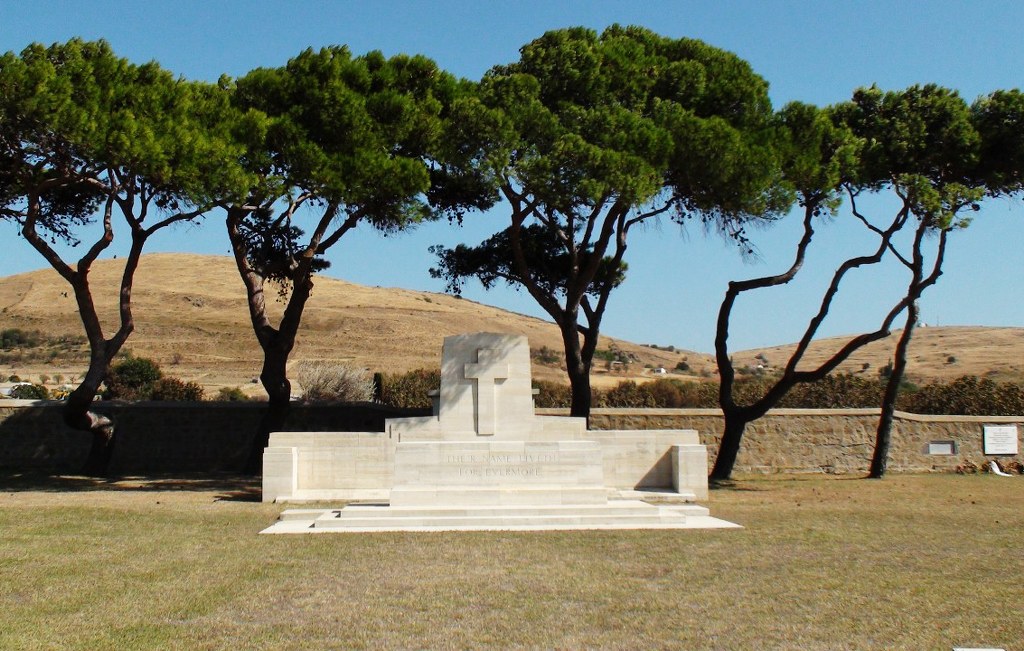 